French Carrot SaladThis French carrot salad recipe is simple and fresh! You’ll need carrots, olive oil, lemon, honey, cumin, parsley and chives. Chickpeas are optional but recommended. Recipe yields 4 servings.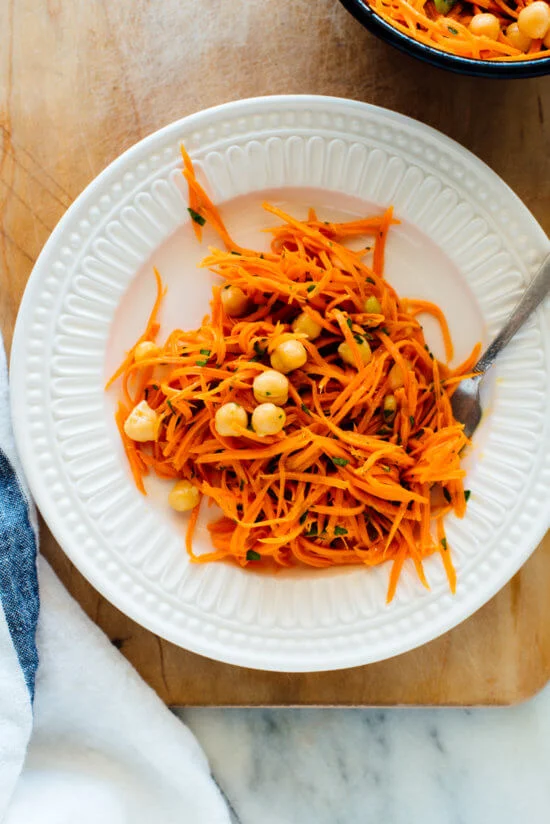 MethodTo prepare the carrots: You can grate them on the large holes of a box grater, or use short strokes with a julienne peeler, or process them in a food processor fitted with a grating attachment. Place the carrots in a medium serving bowl. Add the chives, parsley and optional chickpeas to the bowl.To make the dressing, whisk all of the ingredients together in a small bowl until completely blended.Pour the dressing over the carrot mixture and stir until the mixture is evenly coated in dressing. For best flavour, allow the salad to marinate for 20 minutes before serving. Toss again before serving. This salad keeps well in the refrigerator, covered, for about 4 days.Recipe from Cookie + Kate brought to you by 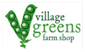 Ingredients500g carrots, peeled2 tablespoons finely snipped chives or chopped spring onion2 tablespoons finely chopped fresh parsley1 can chickpeas, rinsed and drainedDressing 2 tablespoons extra-virgin olive oil2 tablespoons lemon juice2 teaspoons honey1 teaspoon Dijon mustard½ teaspoon ground cumin¼ teaspoon fine sea salt